公益財団法人日本財団　令和元年度助成事業（助成年度 令和元年度）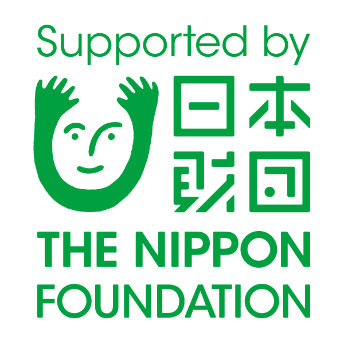 障害者就労促進発注制度の実現に向けて－「障害者みなし雇用研究会」報告－令和2年3月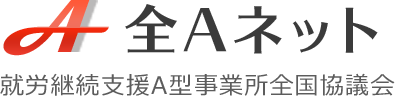 NPO法人就労継続支援A型事業所全国協議会